LOD NARIO ANKETA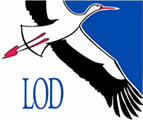 Vardas: Pavardė:El.pašto adresas:Adresas korespondencijai (būtina nurodyti pašto kodą):Etikos kodeksasLOD nariai laikosi Lietuvos ornitologų draugijos etikos kodekso. Pasirašydami anketoje, patvirtinate, kad laikysitės etikos kodekso.Nario mokesčio tvarkaPasirašydami anketoje, patvirtinate, kad susipažinote su Lietuvos ornitologų draugijos nario mokesčio tvarka, sumokėjote nario mokestį.*50 proc. nuolaida mokesčiui taikoma pateikus galiojantį moksleivio/pirmosios pakopos studento/pensininko pažymėjimą. Prašome atitinkamą dokumento kopiją pateikti LOD sekretoriato darbuotojui atsakingam už darbą su nariais.Vardas:Pavardė:Parašas